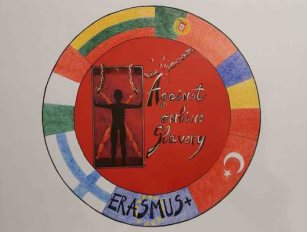 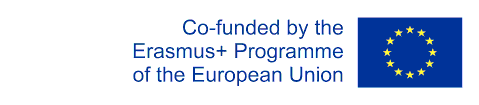 LESSON PLAN 1AGAINST ONLINE SLAVERY (2019-1-FI01-KA229-060725)Country + School:Italy I.I.S.S. Jacopo del Duca-Bianca Amato CefalùItaly I.I.S.S. Jacopo del Duca-Bianca Amato CefalùItaly I.I.S.S. Jacopo del Duca-Bianca Amato CefalùTeacher(-s)Giovanna Liberto and Gianni CataneseGiovanna Liberto and Gianni CataneseGiovanna Liberto and Gianni CataneseSubject / Course:Civics + ITCivics + ITCivics + ITTopic:Safe InternetSafe InternetSafe InternetAge group:15-16Lessons Duration:60 minutes per lessonLesson Objectives which the students acquire:Verificare la capacità di interagire in gruppo, di comunicare e condividere informazioni, attraverso la progettazione e la realizzazione di un fumetto o di una storia su una situazione o un episodio di cyberbullismo da illustrare ai compagni delle prime classi.Essere consapevoli dell’uso dei dispositive elettronici (cellulari, tablet, computer)Summary of Tasks / Actions:Lesson 1. - Iniziare assegnando una ricerca su Internet sul cyberbullismo.- Raccogliere informazioni e immagini.- Creare gruppi.- Mostrare agli studenti i passaggi per sviluppare un fumetto- Monitorare gli studenti mentre sviluppano il fumetto.Ogni gruppo dovrà:- descrivere la situazione del cyberbullismo (primo step);- presentare i personaggi (la vittima e il cyberbullismo (secondo passaggio);- immaginare una conclusione della situazione rappresentata o narrata. (terzo passo.Lesson 2.I gruppi dovrebbero:1) Presentare i prodotti finali agli studenti delle classi prime (10 minuti ciascuno).2) Discutere e organizzare un dibattito con l'aiuto dell'insegnante.3) Svolgere la valutazione con un quiz di KahootMaterials / Equipment:Libro di testo, computer, smartphoneReferences/ theories/ teaching methods used:Lavorare con varie risorse di rete, preparare una storia, ascoltare, discutere, consultare, quiz KahootEvaluation of the objectives acquired:Gli insegnanti valuteranno la qualità dei risultati degli alunni, il lavoro organizzativo, la lingua utilizzata nel testo, l'impegno degli alunni, la partecipazione, il rispetto delle regole e delle scadenze